									Spett.le 									Servizio Aziendale di Prevenzione e Protezione									Formazione AziendaleIl/La sottoscritto/a _________________________________________________________________________ dipendente a tempo indeterminato/determinato, con la qualifica di ___________________________________ in servizio presso ______________________tel___________________Matricola n°_____________________Dipartimento di ___________________________________________  P.O. di _________________________Autorizzato a partecipare al corso, come da richiesta effettuata in data ___________________, come da delibera di autorizzazione n° ______________ del __________________CHIEDEIl rimborso delle spese sostenute ed autorizzate per la partecipazione all’evento formativo denominato: ________________________________________________________________________________________________________________________________________________________________________________Organizzato da: __________________________________________________________________________tenutosi a _______________________________________________________________________________ nel/nei giorno/i ___________________________________________________________________________Alla presente si allega:Copia attestato di partecipazioneFattura/ricevuta fiscale n° ________________ del ____________ di € _________,__   quota di partecipazioneTOTALE SPESE 	SOSTENUTE		   €_________________                             TOTALE A CARICO DELL’AZIENDA		   €_________________ (40% della quota d’iscrizione)Chieti ________________ 					__________________________Firma dipendenteUfficio Formazione :      Tel. 0871/358961 -358963 – 358964 – 358732 – 358983 - 357872           Mail: formazione@asl2abruzzo.itMod. 3Azienda Sanitaria LocaleLANCIANO-VASTO-CHIETI(L.R. 05 / 08)Cod. Fisc.Part. IVA 02307130696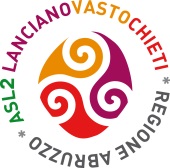 Richiesta di rimborso spese corso di aggiornamento facoltativo da inviarsi a cura del dipendente con allegati  in originale  Richiesta di rimborso spese corso di aggiornamento facoltativo da inviarsi a cura del dipendente con allegati  in originale  Richiesta di rimborso spese corso di aggiornamento facoltativo da inviarsi a cura del dipendente con allegati  in originale  